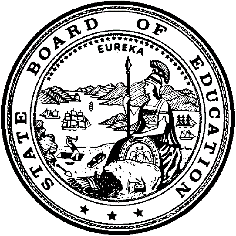 California Department of EducationExecutive OfficeSBE-005 (REV. 1/2018)General WaiverCalifornia State Board of Education 
July 2020 Agenda
Item #W-12SubjectRequests by Santa Barbara County Office of Education to waive California Code of Regulations, Title 5, Section 3051.16(b)(3), the requirement that educational interpreters for deaf and hard of hearing pupils meet minimum qualifications as of 
July 1, 2009, to allow Christina Corley-Cradduck and Crystal Snow to continue to provide services to students until June 30, 2021, under a remediation plan to complete those minimum requirements. Waiver NumberSanta Barbara County Office of Education 9-3-2020Santa Barbara County Office of Education 10-3-2020Type of ActionAction, ConsentSummary of the Issue(s)The State Board of Education (SBE) must determine if Christina Corley-Cradduck and Crystal Snow qualify for an educational interpreter waiver to provide educational interpreting services until June 30, 2021.Authority for WaiverEducation Code (EC) Section 33050RecommendationApproval:  NoApproval with conditions:  Yes Denial:  NoThe California Department of Education (CDE) recommends that the SBE approve the renewal waiver requests by the county office of education with the following conditions:Santa Barbara County Office of Education (SBCOE), Christina Corley-Cradduck; The SBCOE must provide the following:Christina will have an assigned mentor to support her through phone calls and regular meetings.Christina’s Mentor provides 1-1 mentoring and tutoring on an ongoing basis.Christina’s mentor calls her through video phone to practice active communication with voice, reviews testing comments and supports videos of Christina.Christina’s mentor communicates on a weekly basis, or as needed.Christina observes other interpreters, often her mentor.A discussion takes place with her mentor after the observation to review and respond to Christina’s questions.Christina takes personal videos of herself interpreting lessons for self-evaluationChristina’s mentor reviews the videos with her and provides feedback.Christina reviews blogs and videos about ASL grammar and syntax.Christina meets with her mentor to review what she has viewed and goes over any questions and receives clarification on any areas.SBCOE, Crystal Snow; the SBCOE must provide the following:Crystal will have an assigned mentor to support her through phone calls and regular meetings.Crystal’s Mentor provides 1-1 mentoring and tutoring on an ongoing basis.Crystal’s mentor calls her through video phone to practice active communication with voice, reviews testing comments and supports videos of Crystal.Crystal’s mentor communicates on a weekly basis, or as needed.Crystal observes other interpreters, often with her mentor.A discussion takes place with her mentor after the observation to review and respond to Crystal’s questions.Crystal takes personal videos of herself interpreting lessons for self-evaluation.Crystal’s mentor reviews the videos with her and provides feedback.Crystal reviews blogs and videos about ASL grammar and syntax.Crystal meets with her mentor to review what she has viewed and goes over any questions and receives clarification on any areas.Summary of Key IssuesThe Individual with Disabilities Education Improvement Act of 2004 (IDEIA 2004) requires that interpreters for pupils who are Deaf or Hard of Hearing meet state-approved or state-recognized certification, registration, or other comparable requirements, as defined in Title 34 of the Code of Federal Regulations, Section 300.156(b)(1).To meet this federal requirement, the California Code of Regulations, Section 3051.16(b)(3) requires the following:By July 1, 2009, and thereafter, an educational interpreter shall be certified by the national Registry of Interpreters for the Deaf (RID), or equivalent; in lieu of RID certification or equivalent, an educational interpreter must have achieved a score of 4.0 or above on the Educational Interpreter Performance Assessment (EIPA), the Educational Sign Skills Evaluation-Interpreter/Receptive, or the National Association of the Deaf/American Consortium of Certified Interpreters assessment. If providing Cued Language transliteration, a translator shall possess Testing/Evaluation and Certification Unit certification, or have achieved a score of 4.0 or above on the EIPA – Cued Speech.SBCOE, Christina Corley-CradduckMs. Corley-Cradduck was assessed by the Boys Town National Research Hospital, and received a score of 3.5. The result stated she generally has sufficient sign language vocabulary to convey much of the information.SBCOE, Crystal SnowMs. Snow was assessed by the Boys Town National Research Hospital, and received a score of 3.5. The result stated she generally has sufficient sign language vocabulary to convey much of the information.Demographic Information:The Santa Barbara County Office of Education, located in Santa Barbara County, serves a Special Education student population of 5 and operates a Deaf and Hard of Hearing Program.Because this is a general waiver, if the State Board of Education decides to deny the waiver, it must cite one of the seven reasons in EC 33051(a), available at http://leginfo.legislature.ca.gov/faces/codes_displaySection.xhtml?lawCode=EDC&sectionNum=33051.Summary of Previous State Board of Education Discussion and ActionIn 2002, the SBE approved regulations that required educational interpreters to be certified by the RID, or equivalent, by January 1, 2007. As of July 1, 2009, they have been required to be certified by the RID, or equivalent, or to have achieved a score of 4.0 or better on specified assessments.In November 2009, the SBE approved a policy regarding educational interpreter waiver requests. That policy is on the CDE Web site at https://www.cde.ca.gov/re/lr/wr/documents/interpreter.docxFiscal Analysis (as appropriate)There is no statewide fiscal impact of waiver approval.Attachment(s)Attachment 1:  Summary Table (1 pages)Attachment 2: Santa Barbara County Office of Education General Waiver Request 9-3-2020 (2 pages). (Original waiver request is signed and on file in the Waiver Office.)Attachment 3: Santa Barbara County Office of Education General Waiver Request 10-3-2020 (2 pages). (Original waiver request is signed and on file in the Waiver Office.)Attachment 1: Summary TableCCR, Title 5 Section 3051.16(b)(3)Created by Californian Department of EducationJuly 2020Attachment 2: Santa Barbara County Office of Education General Waiver Request 9-3-2020California Department of Education WAIVER SUBMISSION – GeneralCD Code: 4210421Waiver Number: 9-3-2020Active Year: 2020Date In: 3/9/2020 3:33:21 PMLocal Education Agency: Santa Barbara County Office of EducationAddress: 4400 Cathedral Oaks Rd.Santa Barbara, CA 93110Start: 3/10/2020End: 3/1/2020Waiver Renewal: Yes
Previous Waiver Number: 28-5-2018-W-12
Previous SBE Approval Date 9/11/2018Waiver Topic: Special Education ProgramEd Code Title: Educational Interpreter for Deaf and Hard of Hearing Ed Code Section: CCR, Title 5 Section 3051.16(b)(3)Ed Code Authority: 33050-33053Education Code or CCR to Waive: Regulatory Provisions:  CA Code of Regulations, Title 5 (5 CCR) Section 3051.16(b)(3), requires the following:  By July 1, 2009, and thereafter, an educational interpreter shall be certified by the national Registry of Interpreters for the Deaf RID), or equivalent; in lieq of RID certification or equivalent, an educational interpreter must have achieved a score of 4.0 or above on the National Association of the Deaf/American Consortium of Certified Interpreters (NAD/ACCI) assessment.  If providing Cued Language transliteration, a transliterator shall possess Testing/Evaluation and Certification Unit (TEC Unit) certification, or have achieved a score of 4.0 or above on the EIPA - Cued Speech.Outcome Rationale: Locating and hiring qualified ASL Interpreters is an ongoing challenge in our area.  Keeping up with the needs as staffing and demographics change makes keeping up with Interpreter needs extremely difficult.  Using current staff with ASL skill becomes a necessity in these situations in order to maintain required student/interpreter ratio.Student Population: 2City Type: Suburban Public Hearing Date: 2/27/2020
Public Hearing Advertised: Posted/distributed to work sites

Local Board Approval Date: 3/4/2020Community Council Reviewed By: Santa Barbara County Board of Education Community Council Reviewed Date: 3/4/2020Community Council Objection: NoCommunity Council Objection Explanation: Audit Penalty Yes or No: NoCategorical Program Monitoring: NoSubmitted by: Ms. Deby GeigerPosition: Director, Special Eduction ProgramsE-mail: dgeiger@sbceo.orgTelephone: 805-964-4711 x2312  Fax: 805-964-4713Bargaining Unit Date: 03/04/2020Name: CA School Employees Association Chaper 817 Representative: Letica PadillaTitle: PresidentPhone: 805 922-0334408-678-3300Position: SupportComments: Attachment 3: Santa Barbara County Office of Education General Waiver Request 10-3-2020 California Department of Education WAIVER SUBMISSION – GeneralCD Code: 4310439Waiver Number: 8-1-2020	Active Year: 2020Date In: 1/13/2020 4:15:15 PMLocal Education Agency: Santa Barbara County Office of EducationAddress: 4400 Cathedral Oaks Rd.Santa Barbara, CA 93110Start: 3/10/2020End: 3/1/2020Waiver Renewal: YesWaiver Topic: Special Edu cation ProgramEd Code Title: Educational Interpreter for Deaf and Hard of Hearing Ed Code Section: CCR, Title 5 Section 3051.16(b)(3)Ed Code Authority: 33050-33053Ed Code or CCR to Waive: Education Code or California Code of Regulations section to be waived. If the request is to waive a portion of a section, type the text of the pertinent sentence of the law. (b) Certification requirements for educational interpreters for deaf and hard of hearing pupils. (3) By July 1, 2009, and thereafter, an educational interpreter shall be certified by the national RID, or equivalent; in lieu of RID certification or equivalent, an educational interpreter must have achieved a score of 4.0 or above on the EIPA, the ESSE-I/R, or the NAD/ACCI assessment. If providing Cued Language transliteration, a transliterator shall possess TECUnit certification, or have achieved a score of 4.0 or above on the EIPA - Cued Speech.Outcome Rationale: Locating and hiring qualified ASL Interpreters is an ongoing challenge in our area.  Keeping up with the needs as staffing and demographics change makes keeping up with Interpreter needs extremely difficult.  Using current staff with ASL skill becomes a necessity in these situations in order to maintain required student/interpreter ratio. Student Population: 3City Type: Suburban Public Hearing Date: 2/27/2020
Public Hearing Advertised: Posted/distributed to work sites
Local Board Approval Date: 3/4/2020Community Council Reviewed By: Santa Barbara County Board of Education Community Council Reviewed Date: 3/4/2020Community Council Objection: NoCommunity Council Objection Explanation: Audit Penalty Yes or No: NoCategorical Program Monitoring: NoSubmitted by: Ms. Deby GeigerPosition: Director, Special Eduction ProgramsE-mail: dgeiger@sbceo.orgTelephone: 805-964-4711 x2312  Fax: 805-964-4713Bargaining Unit Date: 03/04/2020Name: CA School Employees Association Chaper 817 Representative: Letica PadillaTitle: PresidentPhone: 805 922-0334408-678-3300Position: SupportComments: Waiver NumberDistrictPeriod of RequestBargaining Unit Representatives Consulted, Date and PositionLocal Board and Public Hearing Approval9-3-2020Santa Barbara County Office of EducationRequested:3/10/2020-3/1/2021Recommended:3/10/2020-6/30//2021CA School Employees Association Chapter 81703/04/2020SupportLocal Board and Public Hearing Date: 2/27/2020Public Hearing Advertised: Posted/distributed to work sites10-3-2020 Santa Barbara County Office of EducationRequested:3/10/2020-3/1/2021Recommended:3/10/2020-6/30/2021CA School Employees Association Chapter 81703/04/2020SupportLocal Board and Public Hearing Date: 2/27/2020Public Hearing Advertised: Posted/distributed to work sites